Задание для дистанционного обучения. 2А(«ДПТ»), 2Б («Живопись»), 2Б («ДПТ»)(25.02./26.02.2022г)Тема: Акварельный этюд чайной ложки.
Ложку пишем с натуры на нейтральном фоне. Сначала на акварельной бумаге формата А4 (размер альбомного листа) наносим подготовительный рисунок. Последующая прописка акварелью. Техника исполнения - лессировочный мазок. Фотографии работ выкладываем в группуПримеры работ: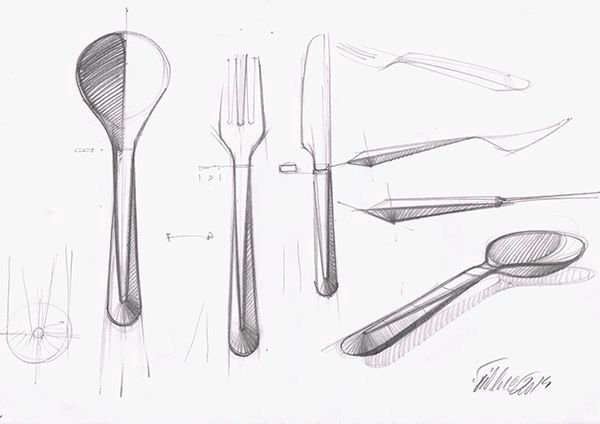 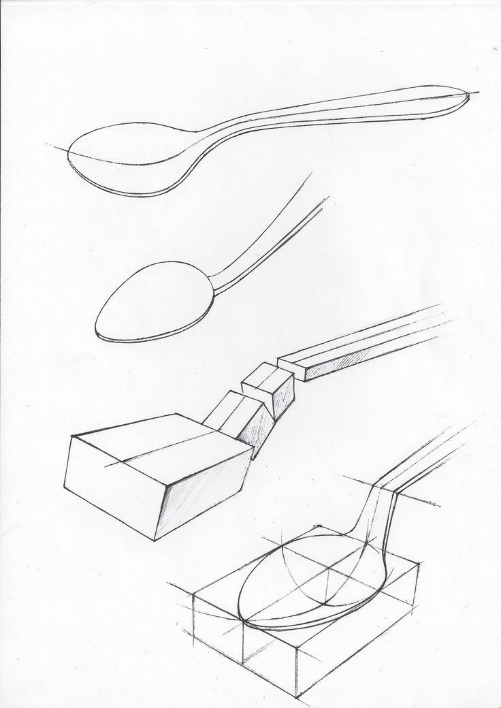 Как нарисовать ложку карандашом поэтапноШаг первый. Намечаем на листе прямоугольник, который потом станет ложкой. Вначале намечайте простыми прямоугольными формами. Но потом округлим формы и добавим объема.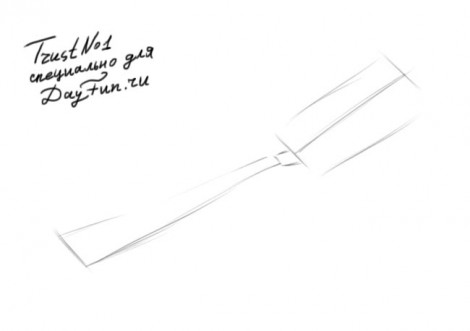 Шаг второй. Уточняем характер формы ложки в прямоугольниках.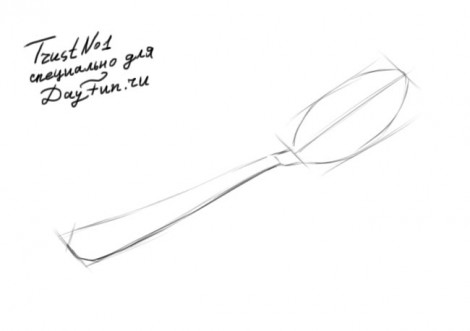 Шаг третий. В гладких металлических предметах хорошо отражается свет. Места, в которых на ложке есть блики, выделим.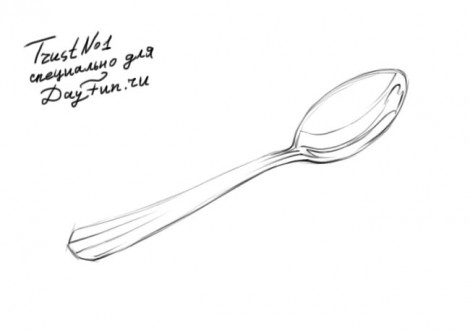 